Baterie do laptopów - gdy czas na wymianęW naszym artykule podpowiadamy gdzie kupić baterie do lamptopów oraz wyjaśniamy dlaczego należy do zrobić. Zapraszamy do lektury.Komputery, telefony i inna, niezbędna elektronikaElektronika to coś bez czego praktycznie każdy z nas nie wyobraża sobie życia. Codziennie używamy telefonu, komputera, korzystamy z tableta czy chociażby notebooka. Nie tylko w naszym wolnym czasie na przykład do grania czy oglądania filmów lub seriali ale także w pracy, owe elektroniczne narzędzia są absolutnie niezbędne. W związku z tym, iż używamy ich tak często każda z tych rzeczy stosunkowo szybko się zużywa. Jednym z największych problemów związanych z komputerami czy notebookami jest ich bateria. Zauważyć można, że po roku czy półtorej nasz komputer nie wytrzymuję już tak długo bez podłączenia do ładowarki. Niezbędna jest wtedy wymiana baterii. Pytanie jednak gdzie kupić owe baterie do laptopów czy notebooków?Baterie do laptopów i nie tylko w Nikolnet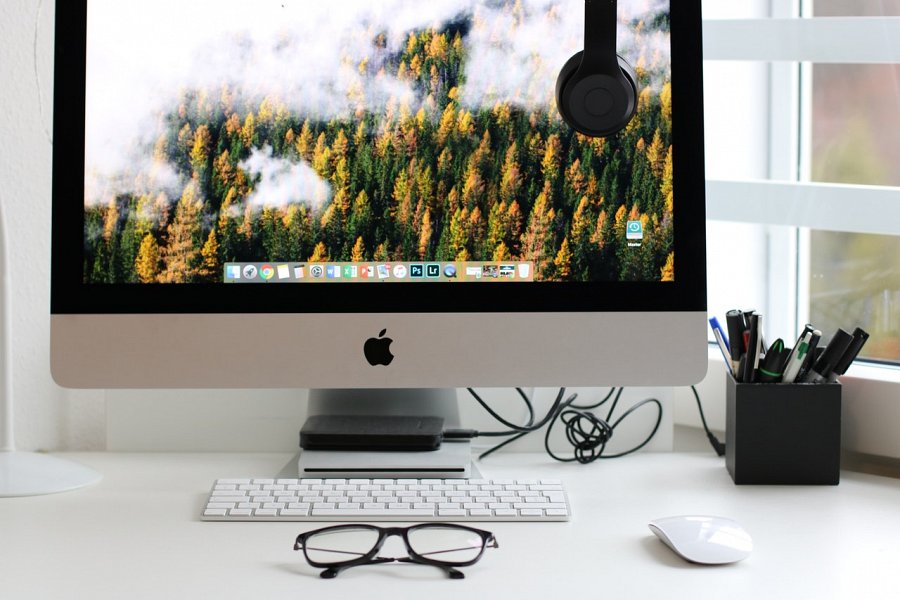 Nikolnet jest to sklep internetowy, w którym znajdziesz wszelką elektronikę. W ofercie sklepu zarówno stacjonarnie jak i w internecie znajdziemy konsole oraz gry i programy multimedialne, podzespoły do komputerów takie jak procesory czy dyski twarde i właśnie zasilacze komputerowe czyli baterie do laptopów i notebooków. Dodatkowo nikolnet zajmuje się także sprzedażą tabletów, zestawów komputerowych czy specjalnych akcesorii dla graczy takich jak fotele gamingowe.